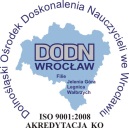 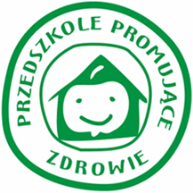 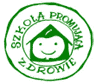 Kryteria przyznawaniaWojewódzkiego Certyfikatu Szkoła Promująca Zdrowie/Przedszkole Promujące Zdrowie                                                    Po upływie co najmniej 2 lat przynależności do Dolnośląskiej Sieci Szkół Promujących Zdrowie, szkoła może ubiegać się o wojewódzki certyfikat pod warunkiem: zrealizowania projektu opracowanego na podstawie przeprowadzonej diagnozy; przeprowadzenia autoewaluacji działań w zakresie standardów SzPZ i przedstawienia raportu, który powinien zawierać:  wyniki diagnozy, opis problemu priorytetowego, sprawozdanie z realizacji projektu mającego na celu rozwiązanie problemu priorytetowego, ewaluację projektu; opis stopnia akceptacji środowiska dla idei SzPZ, w tym stopień świadomości  i zaangażowania rady pedagogicznej; opis realizacji edukacji zdrowotnej; informacje o współpracy z rodzicami i środowiskiem lokalnym; informacje o zakresie szkolenia rady pedagogicznej, uczniów, rodziców, nauczycieli, pracowników administracji i obsługi; opis pracy szkolnego koordynatora i zespołu ds. promocji zdrowia; informacje na temat wyników monitorowania samopoczucia całej społeczności szkolnej (stopnia zadowolenia ze szkoły); opis dostępnego dla szkoły sposobu współpracy z pielęgniarką szkolną. Złożenia właściwej dokumentacji:wniosku o nadanie Wojewódzkiego Certyfikatu Szkoła Promująca Zdrowie/ Wojewódzkiego Certyfikatu Przedszkole Promujące Zdrowie;raportu z przeprowadzonej autoewaluacji;rocznego sprawozdania z działań podjętych podczas realizacji programu promocji zdrowia.Certyfikat nadaje szkole/przedszkolu Wojewódzki Koordynator na podstawie rekomendacji rejonowego koordynatora oraz Wojewódzkiego Zespołu ds. Szkół Promujących Zdrowie na okres 3 lat. Certyfikat ten upoważnia do ubiegania się o:•	Krajowy Certyfikat Szkoła Promująca Zdrowie/Przedszkole Promujące Zdrowie lub•	Prolongatę Wojewódzkiego Certyfikatu Szkoła Promująca Zdrowie/Przedszkole Promujące Zdrowie  – kontynuacja.	     Warunki ponownego uzyskania        Wojewódzkiego Certyfikatu Szkoła Promująca Zdrowie/Przedszkole Promujące Zdrowie  1. Aby szkoła/przedszkole uzyskała przedłużenie/prolongatę certyfikatu, musi  dokonać autoewaluacji  swojej pracy w zakresie dwóch standardów szkoły promującej zdrowie w tym standardu IV. 2. Autoewaluacja określa swoje kompetencje – mocne strony w zakresie promocji zdrowia, opisuje sukcesy oraz wskazuje problemy wymagające rozwiązania.3. Procedurę autoewaluacji należy rozpocząć przed wygaśnięciem terminu ważności Certyfikatu Szkoła Promująca Zdrowie/Przedszkole Promujące Zdrowie.4. Opracowany dokument należy przysłać rejonowemu koordynatorowi do 30 sierpnia roku, w którym upływa okres nadania certyfikatu. 5. Wojewódzki Koordynator wraz z Wojewódzkim Zespołem ds. Szkół i Przedszkoli Promujących Zdrowie podejmuje decyzję o przedłużenie certyfikatu na okres trzech lat.  